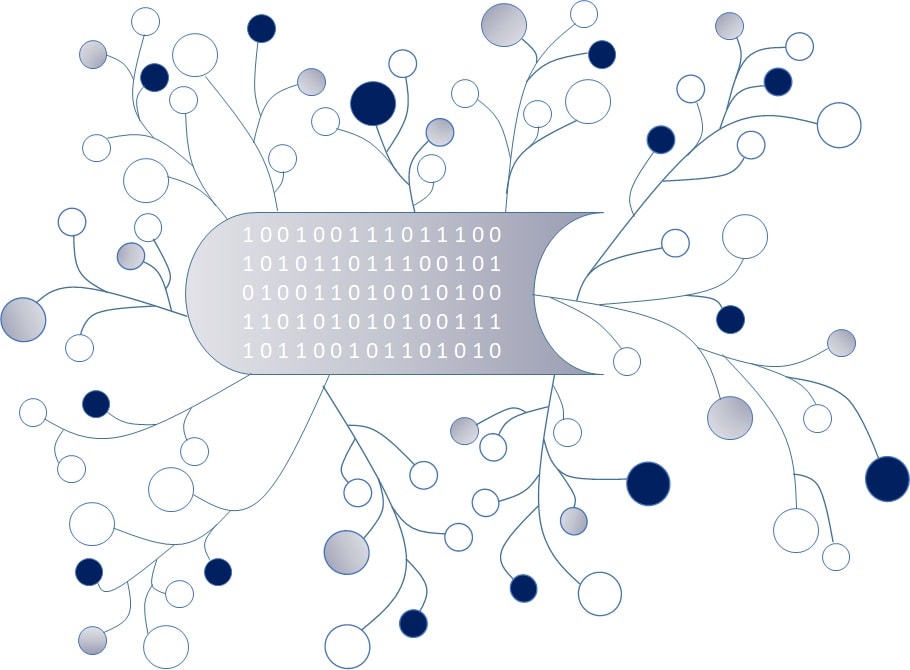 DigI-VETFostering Digitization and Industry 4.0 in vocational education2018-1-DE02-KA202-005145The fifteen Core Results of the project DigI-VET 
The DigI-VET sMOOCUPB – Jennifer Schneider Project Title	DigI-VETReference Number	2018-1-DE02-KA202-005145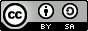 The DigI-VET sMOOCOutcome IO 2 has a strong focus on the DigI-VET sMOOC (small massive open online courses). The DigI-VET sMOOCs run on MOOC platform which is called MOOC-IT (see Beutner 2019). It offers the information on the results and the current situation in digitisation to a broad audience and can be used in VET-courses and VET schools as well. It offers a combination of graphics, texts, interactive tasks, videos and audios and provides an overview for teachers and learners. Therefore, it is transferable to different parts of the VET system and is also interesting for enterprises. The MOOC of IO2 is available in all partner languages (DE, EN, GR, RO) of the DigI-VET project and guarantees sustainability after the end of DigI-VET.Here the links to the sMOOCs in the national partner languages: IO2: The DigI-VET sMOOCEnglish sMOOC:
https://moocit.de/index.php?title=DigI-VET_-_English_sMOOCGeman sMOOC:
https://moocit.de/index.php?title=DigI-VET_-_German_sMOOCGreek/Cypriot sMOOC:
https://moocit.de/index.php?title=DigI-VET_-_Cypriot-Greek_sMOOCRomanian sMOOC:
https://moocit.de/index.php?title=DigI-VET_-_Romanian_sMOOC